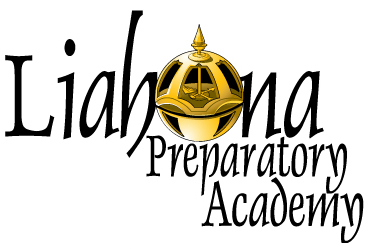 Youth Conference Registration Form Oct 8-12, 2018Attendee: ________________________________________________________________ Gender: Male/Female    Date of Birth: _________________   Age: ____________Class: Intermediate /Freshman /Sophomore/Junior/ Senior       Type: Academy/DEFather: _______________________________ Mother: ________________________________Email: __________________________________________________________________________Street Address: ________________________________________________________________City: ____________________________ State: ___________ Zip code: __________________Home Phone: __________________________ Work Phone: ________________________Father Cell: __________________________ Mother Cell: ___________________________Emergency Contact: _______________________________ Phone: __________________Relationship: ___________________________________Share Cabin With: _____________________________________________________________I understand that my payment of $285 is non-refundable and is required in full at the time of registration.I, the participant, hereby agree to abide by the “spirit” as well as the “letter” of the Liahona Behavior and Dress Code. This document will be provided with the medical form and the Limited Liability release forms upon receipt of registration and payment.Parent Signature: __________________________________________ Date: _____________Student Signature: _________________________________________ Date: _____________